Применение современных информационных технологий на уроках иностранного языка.Современные информационные технологии позволяют использовать научный потенциал университетов. Зачастую всю нужную информацию для создания интерактивных уроков черпают из ресурсов Интернета. В этой области накоплен довольно богатый опыт и постоянно обновляется информация, связанная с инновациями в этой области. Это и выпуски специальных программ для обучения иностранному языку, а также современные аутентичные тексты и материал, который учитель адаптирует согласно учебным требованиям.  Материалы, выбранные из сети, становятся основой в содержании уроков. “Как показывают научно-педагогические исследования в области создания и применения информационных ресурсов, использование новых информационных технологий в учебном процессе позволяет:- представлять материалы по иностранному языку не только в печатном, но и в графическом, звуковом и анимированном виде.- повысить интерес к изучению иностранного языка.- механизировать контроль и оценку знаний учащихся.- обучить находить и использовать различные виды информации.- привить самостоятельность в дальнейшем обучении.- возможности дистанционного обучения кому это необходимо”. [1]Как считает А.В.Смирнов, в методическом отношении учебные занятия с применением компьютерных технологий отличаются следующим:Такие занятия ведут как бы два преподавателя: наряду с педагогом в объяснении, беседе, опросе участвует техника. Конечно, главным  остается педагог. Однако, в определенные моменты преподаватель в классе может уступить место техническим средствам обучения как источнику учебной информации и средству обучения, ведущему, управляющему или контролирующему процесс изучения учебного материала.На всех этапах учебного занятия меняются формы работы.Техника на занятиях выступает в союзе, комплексе с традиционными средствами обучения – учебником и др.Учебные занятия с использованием компьютерных технологий должны стать частью системы, построенной с учетом дидактических принципов [2].  Реализацию основных принципов дидактики: доступность, наглядность, сознательность и активность, возможно использовать, работая с программой "English Practice"рис.1. Эта программа легко устанавливается на компьютер и позволяет быстро получать перевод выбранных фраз и слов при чтении текста, а так же имеет аудио файлы для каждого слова. Эта мультимедийная программа имеет ряд очевидных преимуществ:Является источником аутентичной информации (она содержит большое количество произведений английской и американской классики, а так же множество современных текстов ).ИнтерактивнаНаправлена на комплексное развитие языковых знанийРазвивает навыки самоконтроля, самообученияРазвивает умения самостоятельной работы с информациейВ процессе работы с программой, ученики развивают навыки звучащей речи на слух и увеличивают словарный запас. Программа так же способствует стремлению понять смысл встречающихся выражений.Основной целью чтения, его продуктом и результатом является осмысление зрительно воспринимаемой информации, раскрытие смысловых связей, понимание информации. Общие дидактические и методические принципы, характерные для всего курса обучения иностранному языку, действуют и в отношении чтения на иностранном языке. Наряду с этим С.К.Фоломкиной был предложен ряд частных принципов, применимых для обучения чтению (Фоломкина С.К., 1987). Данная тематика была развита в более поздних монографиях и учебниках других авторов. К наиболее важным принципам можно отнести следующие: Чтение связного текста является реальным актом коммуникации, в ходе которого читающий решает определенные коммуникативные задачи познавательного или практического характера. Познавательная деятельность читающего характеризуется стремлением к получению информации. При этом результат данной деятельности – понимание текста – служит решению практических задач коммуникации, например: прочитать и обсудить содержание (речевое взаимодействие), прочитать и выразить мнение (монологическое высказывание), прочитать и написать аннотацию (письменная речь) и пр.  Коммуникативная, деятельностная парадигма современного образования нацелена на взаимосвязанное развитие коммуникативных умений, что приближает процесс обучения чтению к реальному процессу межличностной, межкультурной коммуникации, опосредованной текстом.Обучение чтению как познавательному процессу предполагает развитие способностей учащихся к интеллектуальной познавательной деятельности. Для стимулирования познавательной активности школьников важно основываться на интересах учащихся при  отборе материала для чтения, который должен включать значимую для учащихся информацию, отличаться новизной, занимательностью сюжета, иным ракурсом в освещении уже известного содержания. Выполнение этих требований ведет к возникновению стойкой мотивации к учебной деятельности[3:165].Также существует приложение  программы для мобильных телефонов. Можно использовать эту программу в качестве дополнения к  основному школьному курсу английского языка, выводить на электронную доску текст и работать с ним.  Несмотря на то, что с введением экзамена по устной речи, целью стало подготовить детей к успешной сдачи этого экзамена, классический аутентичный иностранный текст остается базисом, основой, которую нельзя игнорировать.   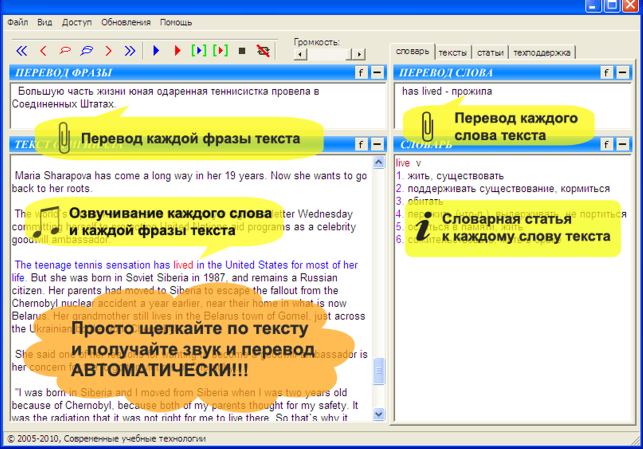 Интерфейс программы "English Practice"рис.1Следующий момент, на котором необходимо остановиться – изменившиеся возможности преподавателей при подготовке к занятию. Выбор средств, используемых для подготовки современного урока очень разнообразен. Наиболее быстрым, продуктивным  и интересным на наш взгляд – это использование сервисов Web 2.0 ( ментальные карты, облака слов, on-lineкроссворды, презентации, таблицы, использование мобильных технологий).Почти все старшеклассники имеют планшеты, смартфоны. Все эти устройства приносят в школу. Возможны варианты использования электронных устройств и для работы на уроке английского языка. Это технология BYOD (Bring your own device [6]), запланированное использование мобильных устройств учеников в процессе обучения. Но для этого необходимо внести ряд ограничений: 1. Работать с устройствами по времени (10-15 мин.) 2. Проводить физкультминутки для зрения.Мобильные телефоны и планшеты необходимы для считывания QR-кодов. Технология QR-кодирования предлагают огромный простор для творчества. С помощью QR-кода можно расширить содержание изучаемого материала, вывести на поля правило, дополнительный материал; домашнее задание, материал для прослушивания, проводить опросы. Приведем использование QR-кодов на уроках английского языка, исходя из возможностей генератора. 1.Возможности генератора – Текст (рис.2) 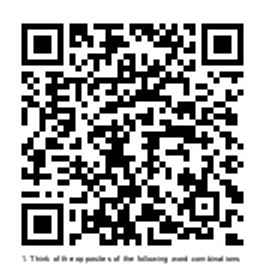 QR-код (рис.2)результат считывания: 1. Think of the opposites of the following word combinationsTo lose a competition-To be out of luck –To be interesting –To miss your chance –Возможности генератора – видео (рис.3)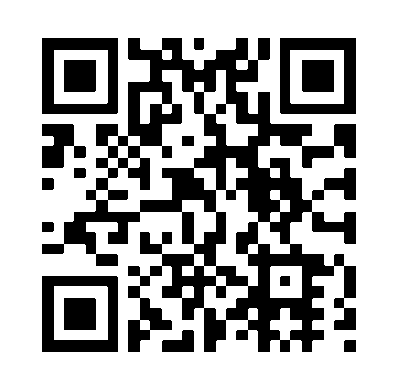 QR-код (рис.3)результат считывания: ссылка на сайт с видео роликом Top 10 Attractions London - UK Travel Guide. Задание для учеников просмотреть видео и перечислить достопримечательности.Основные проблемы при внедрении QR-кодов и мобильных устройств на уроке- это наличие у учеников считывающей программы. Если не у всех она есть, можно разбиться на команды.Как было упомянуто ранее, в программе "English Practice", есть приложение для мобильных телефонов, что вырабатывает у ученика психологическую установку на самостоятельное систематическое пополнение своих знаний.  Еще одно применение интерактивной инновации в планировании уроков – это создание “облаков слов”- Tagxedo. Эта новинка позволяет создать любой текст. Любой текст может быть обличен во что-нибудь интересное: исходный 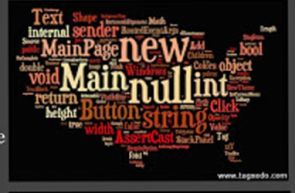 Облако tagxedo исходный кодкод, сценарий к действию, сделать множественные tagxedo из знаменитых 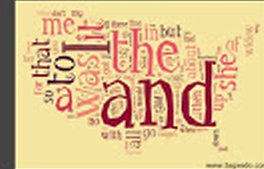 Облако tagxedo с названием литературного произведениялитературных произведений: оригинал + множественный перевод текста, сравнение слов и поиск противоположных слов. Стимулировать обучение детей младших классов при разучивании слов песен: поместить слова знакомой песни в tagxedo, попросить детей опознать слова (помогая им при этом, попросить повторить их шепотом, затем громче, пусть дети  угадают и назовут свою любимую песню и споют ее. Это так же веселая игра для них.  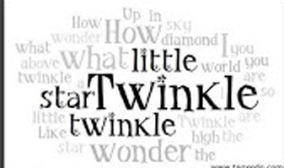 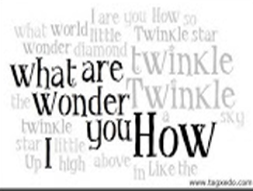 Облако tagxedo со словами песниКонечно вариантов использования  “облаков слов” много, а задача педагога состоит в том, чтобы найти как можно больше возможностей применения мобильных устройств на уроке. Несомненно, интернет не заменит классический учебник. Использование компьютера может идти в дополнении с традиционными уроками. Информационные технологии не заменят учителя по нескольким причинам: - Учитель, в отличии от компьютера, реализует еще и воспитательную деятельность, чего машина сделать не сможет;- Машина бездушна, а учитель устанавливает на уроках эмоциональный контакт с детьми;- Одной из целей обучения, при современном коммуникативном подходе к преподаванию языков является развитие способности иноязычного общения, как формы межкультурного взаимодействия, воспроизведение которого в рамках взаимодействия человека с компьютером невозможно [8].Таким образом, в настоящий момент имеются разнообразные информационные технологии, прибегнув к которым, можно решить ряд проблем: наглядность подачи материала, упростить запоминание новых лексических единиц и сделать урок интересным. В век компьютерных технологий и информационной перегруженности, необходимо вести детей в правильном направлении и показывать на уроках, каким интересным может стать обучение. В целом, личный опыт применения указанных выше программ, легче воспринимается “облака слов” и QR-коды,  так как в большей степени содержат игровой момент. Однако, не следует забывать, что применение интерактивных технологий должно стать не самоцелью, а лишь дополнением к уроку.   Список используемой литературы.Л.А.Артамонова, М.В.Архипова, Е.В.Ганюшкина, Л.К.Делягина, М.В.Золотова, Т.В.Мартьянова. Инновации в обучении английскому языку студентов неязыковых вузов // Вестник Нижегородсткого университета им.Лобачевского, 2012, №2(1), с.28-33Смирнов А.В. Технические средства в обучении и воспитании детей // А.В.Смирнов. М., 2005.-с.61-63.Методика обучения иностранным языкам: традиции и современность // Под ред. А.А.Миролюбова. Обинск: Титул, 2012-464 с.Русина И.П. – Информационные технологии и их влияние на формы и методы обучения // xv международная конференция “Применение информационных технологий в образовании” Троицк, 2004. с.204-206."English Practice" - программа для изучения английского языка.URL: http://www.language-secrets.ru/example.phpBring your own-device. Wikipedia: the free encyclopedia. URL: режим доступа http//en.wikipedia.org/wiki/bring-your_own_deviceН.А.Курганова, Ю.А.Мацкевич. О совершенствовании профессиональной подготовки педагогов на примере использования QR-кодов как один из способов организации мотивации на уроке// Материалы международной научно-практической заочной конференции.  г.Самара. 2014г. c.91-95.Сарана Т.П. Компьютерный консалтинг в самообучении иностранному языку. Пяигорск, 2005. 174с.создание “облаков” URL:http://www.tagxedo.com/пошаговая инструкция по созданию QR-кода. URL:http://qrcc.ru/generator.php. Создание озвученного QR-кода. URL: http://qrvoice.net/